Отчет о результатах самообследования
Частного образовательного учреждения «Средняя общеобразовательная школа -
Европейская школа» - детского сада «Созвездие Уникус-2»
за 2015-16 учебный год1. Аналитическая часть
1.1.0бщая характеристика ДОУ2.2. Организация образовательной деятельностипроектная мощность: 5 групп, 95 местфактическая мощность: 5 групп, 98 местрежим жизнедеятельности: 12 часов, рабочая неделя - 5 днейорганизационная структуры: В детском саду функционирует 5 групп, в том числе 1 группа раннего возраста, 4 группы дошкольного возраста.В настоящее время в ДОУ воспитывается 98 детей. Все группы однородны по возрастному составу детей"содержательный аспект предусматривает:1+в раннем возрасте реализацию примерной основной общеобразовательной программы дошкольного образования «Истоки» под редакцией Паромоновой Л.А.;реализацию программы целостного комплексного интегративного подхода к воспитанию дошкольника как индивидуальности «Детский сад-Дом радости»  Н.М.Крыловой;реализацию парциальных программ федерального и регионального уровня:- программа «Основы безопасности детей дошкольного возраста» под редакцией Н.Н.Авдеевой, О.Л.Князевой, Р.Б.Стеркиной- программа Л.Коломийченко «Дорогою добра»Услуги по дошкольному образованию в детском саду в 2015 - 2016 учебном году, осуществлялись по двум направлениям:-основное базовое образование: по программе целостного комплексного интегративного подхода к воспитанию дошкольника как индивидуальности «Детский сад-дом радости»Н.М.Крыловой (дошкольные группы, «истоки» под редакцией Парамоновой (группа раннего возраста) и примерной основной общеобразовательной программы дошкольного воспитания;- дополнительное платное: образование в форме кружков, секцийНаправление работы дошкольного учреждения в 2015 - 2016 уч. годуПовышение качества образовательного процесса во всех видах оздоровительной, познавательной и творческой деятельности всех его участников, на основе личностного, индивидуально-дифференцированного подходаЗадачиСохранение и укрепление психического и физического здоровья детей, обеспечение психологического комфорта и безопасности.Развитие дошкольников посредством сюжетно-ролевой игры в условиях реализации ФГОСРазвитие у детей познавательных интересов через формирование целостной картины миррПовышение профессиональной компетенции, творческого роста педагогов в процессе реализации ФГОС.Подготовка воспитанников в рамках ФГОС к школьному обучению, через интеграцию всех образовательных областей, содействие всем участникам воспитательнообразовательного процесса в приобретении знаний, умений и навыков, необходимых для обеспечения высокого уровня воспитания и образования дошкольников.Методическая работа педагогического коллектива Цель:Полноценное и всестороннее воспитание ребенка, организация комплексного сопровождения и индивидуального развития воспитанников.2Подготовка педагога как субъекта профессиональной деятельности, поддержка новых технологий в организации образовательного процесса.Задачи:Создать и апробировать систему мероприятий направленную на развитие творческой самореализации всех субъектов образовательного процесса-Формирование профессиональной готовности к созданию и развитию системывзаимодействия с семьей, основанной на сочетании традиционных форм сотрудничества и нетрадиционных	Образовательный процесс осуществлялиПовышение квалификации 2015-2016 повысили квалификацию 5 педагоговКурсовая подготовка педагогов и специалистовРаспространение педагогического опыта работы педагогов и специалистов ДОУРезультаты образовательного процессаПедагогические советы: 1.Установочный.    Тема: «Обсуждение и принятие проекта годового плана учебно-воспитательной работы на 2015-2016уч.год»    2. Интеллектуальная игра: «Почемучка» на тему: «Формирование познавательной активности у дошкольников»    3.Деловая игра «Знатоки» на тему : «Сюжетно-ролевая игра ,как средство всестороннего развития дошкольников»4.Круглый столТема: «Реализация и выполнение годового плана учебно-воспитательной работы на 2015-2016 уч.год» Медико –психолого –педагогические консилиумыАдаптация детей к условиям ДОУВновь принято  в течении  учебного года- 33 ребенкаЯсельного возраста - 18  детей Младшего возраста – 11   детейСреднего возраста -  2 ребенкаСтаршего возраста -  2 ребенкаАдаптация к условиям ДОУ завершена у всех вновь поступивших детей.Готовность детей подготовительной группы к обучению в школе.       Выпускников-18  (в школу идут 16 детей)высокий уровень готовности- 44 %  (  8 человек)средний уровень готовности-  50 %   ( 9 человек)низкий уровень готовности-  6% (1 ребенок )Выпускники поступилиЛицей №10-3 чел. Лицей №4- 2 челГимназия №1- 2Гимназия №11-2Православная гимназия-1Школа №5-2Другие-4 детейМетодическая работа с педагогами и специалистами Проведены следующие мероприятия КонсультацииТренинг  Тема:«Снятие психоэмоционального напряжения у педагогов» Громова Н.Д.Практикум Тема:«Метафорические ассоциативные карты»-психолог Громова Н.Д.Тема: «Изготовление кубышки травницы» -психолог Громова Н.Д. Мастер –классТема:«Архитектурная школа Папы Карло» -воспитатель Асанова М.Б.,Клементьева Н.П.Ярмарка педагогических идей – выставка (пособия и дид материалы, проекты ,игры по познавательному развитию дошкольников) все педагогиОткрытые показы«Народные  подвижные игры »- воспитатель Петренко Е.В. «В гости к нам пришла матрешка» -воспитатель Урасова М.Г. «Работа с календарем природы», «Сервировка стола» –воспитатель Асанова М.Б «Как очистить  природную воду »-воспитатель Клементьева Н.П.«Какими бывают часы» –воспитатель Базина Е.А. «Путешествие по сказкам»-воспитатель Батурина Н.А. «Загадки-отгадки»,-воспитатель Артемьева Н.А.«Лесные приключения»-воспитатель Ощепкова О.Г.«Музыкальные игры»- муз.руководитель Пермякова Е.И.  « Английский для малышей»- преподаватель Белова О.А. «Социализация детей в игре»- психолог Громова Н.Д.«Мы снимаем кино»- воспитатели Базина Е.А.,Артемьева Н.А.«Улица города»- воспитатель Ощепкова О.Г.«Детский сад» -воспитатель Клементьева Н.П. «День рождение»- воспитатель Урасова М.Г. Петренко Е.В. «Учим куклу Катю»-воспитатели Батуева М.Г.,Пермякова Е.И.«Азбука общения»-психолог Громова Н.Д.«Будь здоров ,малыш »-инстр.по ФИЗО  Парфенова О.Г.Работа с детьми Проведены следующие мероприятия:Праздники: «День знаний»«Здравствуй ,осень золотая» «Люди пожилые,сердцем молодые»Новый год в кругу друзейДень защитника отечества «Мой папа-лучший»«Масленица»Международный женский день 8 марта «День именинника»«День смеха»«День победы»« До свидания ,детский сад» «День защиты детей»«Дорожная азбука»Спортивные праздники:  На прогулку в лес пойдемВеселая эстафетаЗимняя спартакиадаДень здоровьяЛетняя спартакиадаДень Нептуна Развлечения:«День рождения группы», «Петрушкин сундучок»  «Что нам осень принесла»«Зимние забавы» «Прощание с елочкой»«Проводы русской зимы»,  «Мы защитники отечества» «Не перевелись на Руси богатыри»« Стали мы на год взрослее» «Друзья соперники» «Весна –красна» « В гостях у снеговиков» Выставки:«Золотая осень»  «Осенний калейдоскоп»  «Мамочка –милая моя»  « Изделий из дерева» « Человек и космос» «Военная техника» «По сказкам К.И.Чуковского» « Зимний букет» «День победы»  «Весенние мотивы»« Мир глазами детей» «Наш друг- светофорик» «Мир ежей» «Морские обитатели» «инструменты» «Лесные обитатели» «Наши достижения» «Военная техника» «Народные промыслы» «История куклы»Конкурсы:   «Дары осени», «Мастерская Дедушки Мороза»,«Краевой «Выбор- 2016», Всероссийский конкурс  рисунков «Весна.капель.цветы» Всероссийский конкурс «Забавные отпечатки» Презентации ОБЖ «Мое здоровье», «Мой организм», «Гигиена-золог здоровья» ПДД «Как нужно вести себя на улицах города» «Правила дорожные  знай и никогда не забывайГазеты и коллажи«Экскурсия в пожарную часть» гр №2, «Вот так мы живем» гр №4Создание «Голубой книги сказок»(творческие сказки детей и рисунки» , «Книги памяти» (военные страницы в рассказах о прадедах)гр №2Мероприятия с выездом  детейСоциальная акция. Концерт в доме инвалидов с.КултаевоПосещение интерактивного музея занимательной науки гр №2Выезд детей в пожарную часть гр №2Музей под открытым небом гр №2Поездка в цирк на представление  гр №2,3,4Посещение театра Туки-Луки в ДК Гагарина гр №3,2Мероприятия в холдинге  Зимняя спартакиадаРабота с родителями
Неделя открытых дверейВоспитателями и специалистами ДОУ проведены индивидуальные консультации для родителей, родительские собрания, тематические мероприятия,праздники,конкурсы.Консультация-практикум «Подготовка к обучению грамоте» гр №3Совместная деятельность родителей и детей «Приготовление печенья» гр№3 «Поделки из яичной скорлупы» гр №2Мастер-класс «Дымковская игрушка» ,презентация «Сервировка стола»гр №2 Активное участие родмтелей «День именинника» гр №2,3,5 «8 марта» №4 Акция «Посади дерево» гр №4В детском саду работает родительский клуб  "Заботливый родитель"                                                      Проведено – 7 встреч 1 тема: «Давайте познакомимся» 2 тема: Мастер-класс « Развиваем речь ребенка» 3 тема: Мастер-класс«Играем,обучаемся вместе» 4 тема: Мастер-класс «Ярмарка новогодних идей»5 тема: Мастер-класс «Кукла «кубышка-травница»» 6 тема: Практикум «Парная гимнастика» 7 тема: Обмен опытом семейного воспитания Согласно анкетирования  родителей по работе клуба «Заботливый родитель»Опрошено-13 родителей Принимало участие 1 раз и более -46%(6 человек)Не принимало- 54%(7 человек) Причины:не совпадает с графиком работы, не знал о мероприятии не получается по времени В следующем году -62%(8 человек) хотели бы принять участие в работе клуба,23%(3 чел)-сомневаются примут ли они участие Поступили предложения по работе клуба в следующем году:проводить 1 раз в квартал проводить 2 раза в месяц больше проводить заседаний совместно с детьми лекции по психологии Имеются благодарственные отзывы  от родителей по работе родительского клуба в ДОУВ течении года проведены анкетирования родителей:1.Дополнительные платные услуги2. «Клуб заботливых родителей»3.«Игра-ведущая деятельность дошкольника» 4. «С/ролева игра в жизни дошкольника»5. «Анализ деятельности родительского клуба «Заботливый родитель»6. «Анализ деятельности учреждения в 2015-16 уч. году»Анализ анкетирования родителей по теме: «Анализ деятельности учреждения в 2015-16 уч. году»Опрошено-45 родителей1.Почему вы выбрали на д/с?(хороший коллектив, квалифицированные педагоги, близость к дому, небольшая наполняемость групп, много качественных услуг, после общения с заведующей и знакомства с детским садом, ходил старший ребенок, программа, лицензия, из-за конкретных воспитателей,, питание, отношение к детям и родителям, хорошее образование. Мы рады, что попали в этот детский сад.)  2.Комфортно ли вам и вашему ребенку  в нашем детском саду?  Да – 98%нет – 0Скорее комфортно-2%(1человек)3.Что вас привлекает в нашем детском саду?(1)1 место- Профессиональный уровень педагогов и специалистов - 44(2)2 место-Программа и технология воспитания и обучения - 33(3)3 место-Предметно-развивающая среда - 32(5)4 место-Медицинское обслуживание -  30 (6)5 место-Питание – 26(7)6 место-Дополнительное образование – 23(8)7 место-Эстетика – 20(4)8 место-Небольшая наполняемость групп  - 16Другое  - (рядом с домом, охрана, добрый и внимательный коллектив, комфортно и весело, дети с удовольствием идут в сад, привлекает все выше перечисленное) 4.Считаете ли вы, что воспитательно-образовательный процесс в д/с организован в соответствии с вашими запросами?  Да – 44  (84%)  нет – 1      частично - 7 (13%)-2014-15гДа – 43  (93%)  нет – 0      частично - 2 (7%)-2015-16г5.Удовлетворены ли вы качеством предоставляемых  услуг в учреждении?дополнительных платных     да – 38  (86%)  частично – 6 (14%)/87-да.13%-частичнообщеобразовательных             да – 49  (98%)   частично – 1 (2%)/да-100%медицинских                                 да -  47  (92%)    нет  - 1 (2%)  частично – 3 (6%)/85%-да частично-15%специалистов                                да -  44   (96%)   нет  - 1  (2%) частично – 1 (2%)/87%-да частично 13%других                                               бухгалтерия да-1 чел (2%)6.Удовлетворены ли вы успехами вашего ребенка в д/с ?да – 48 (92%) /84 % (39 чел)нет – 3  (6%)/16% (6 чел) Ехлаков,Клементьева,Пасашкова,Ошев,Александрова,Коновалов свой вариант – 1 (частая смена второго воспитателя ) (2%)_нет 7.Какие мероприятия проводимые в д/с  Вас наиболее заинтересовали? праздники, конкурсы поделок, 9 мая, новый год,, родительский клуб, дополнительные услуги и секции,, 8 марта, 23 февраля,мастер классы, открытые уроки, все нравится!Сравнительный анализ заболеваемости   дошкольников в ДОУ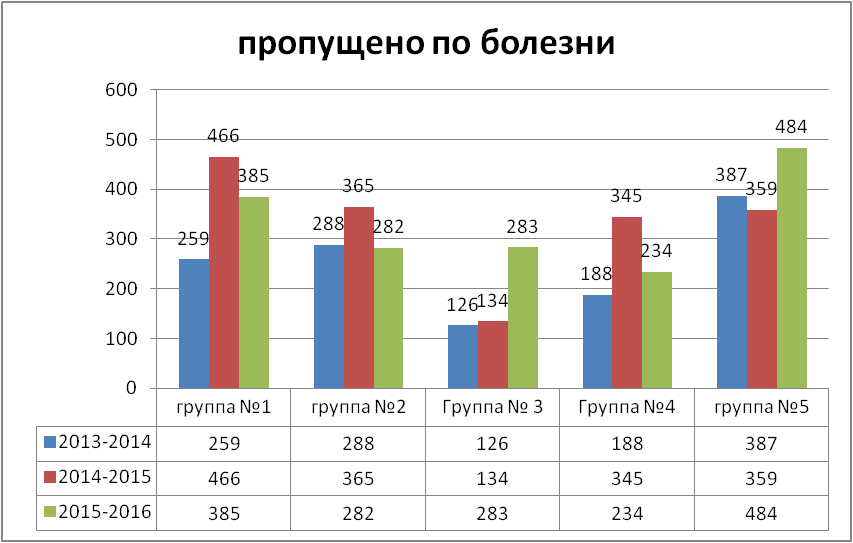 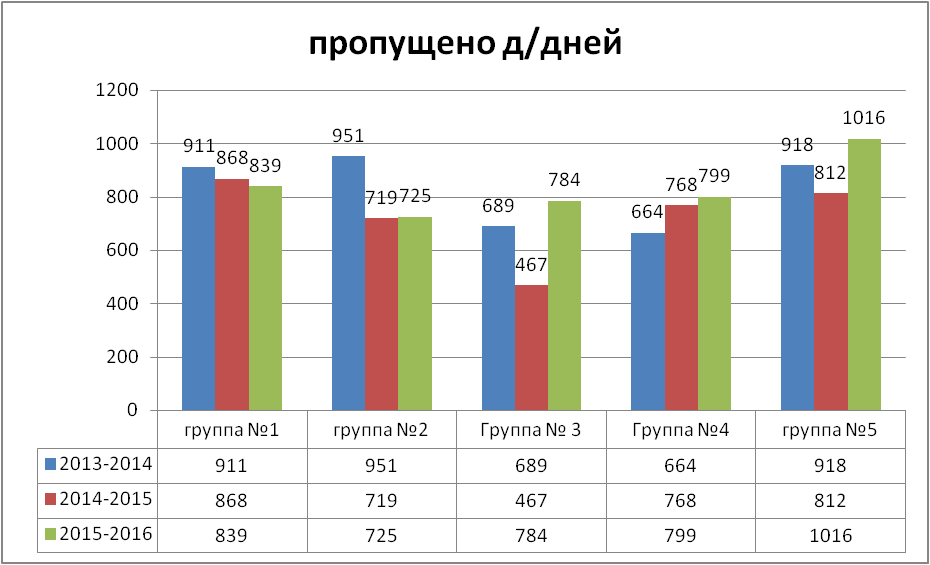 Сводная таблица  диагностических данных качества освоения программы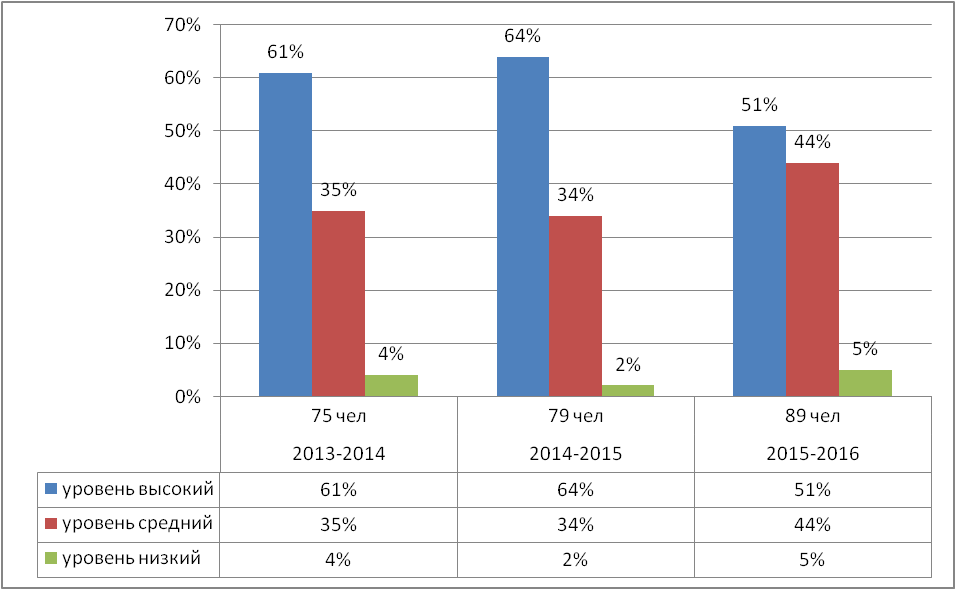 Диагностика психического развития детей
(сравнительный анализ 2015-2016г)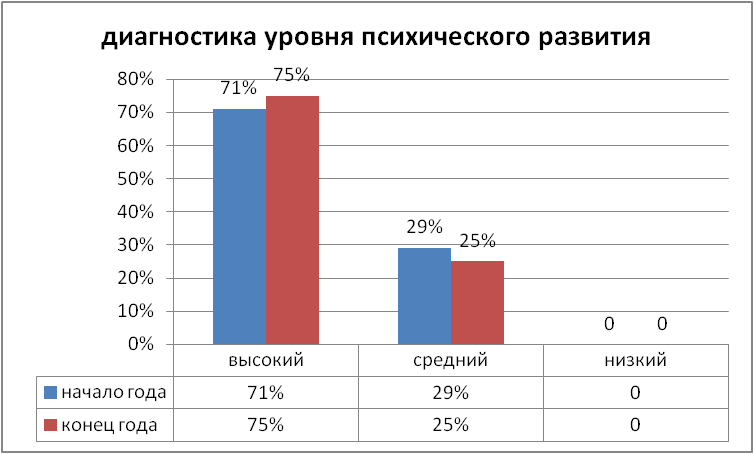                            Результативность  физического развития детей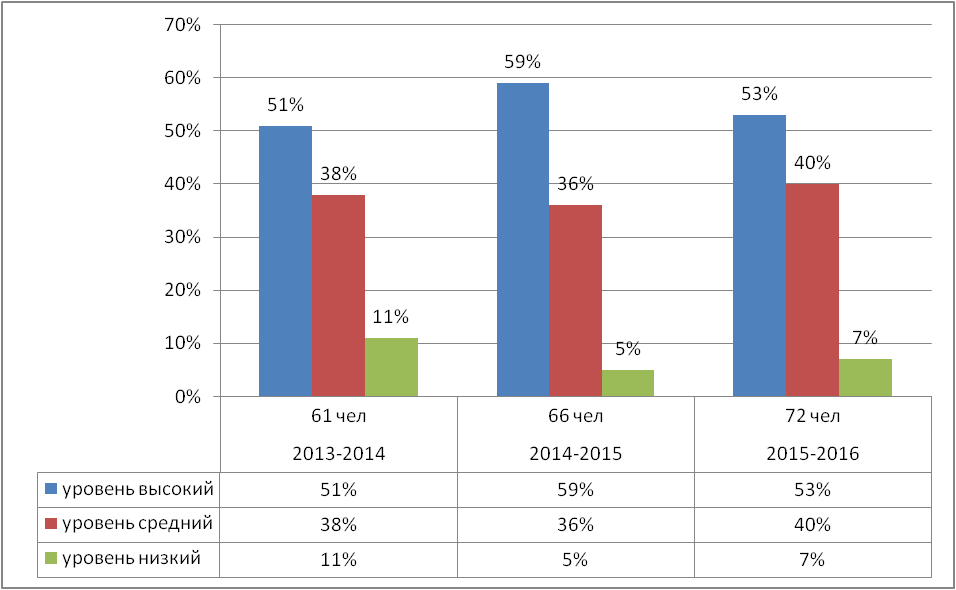 Результаты 
усвоения программы дошкольниками  по музыкальному воспитанию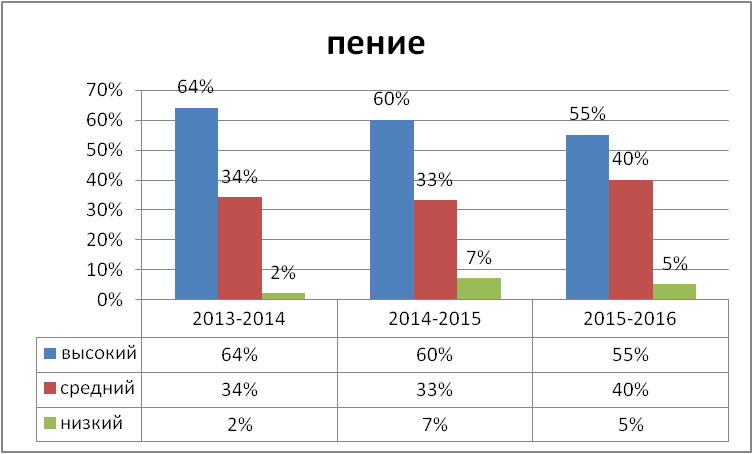 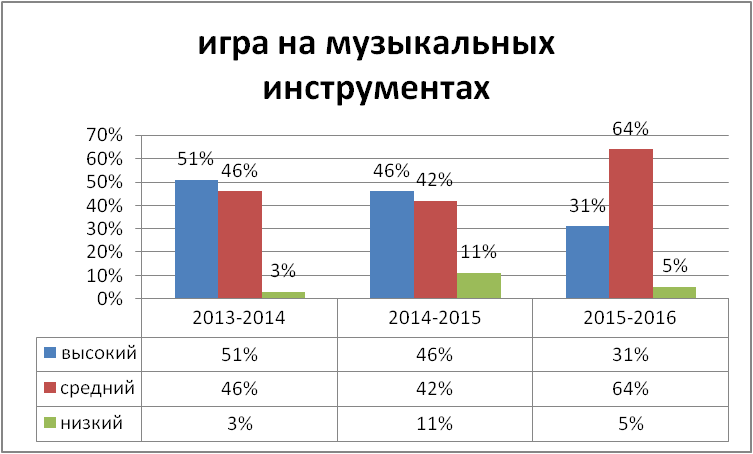 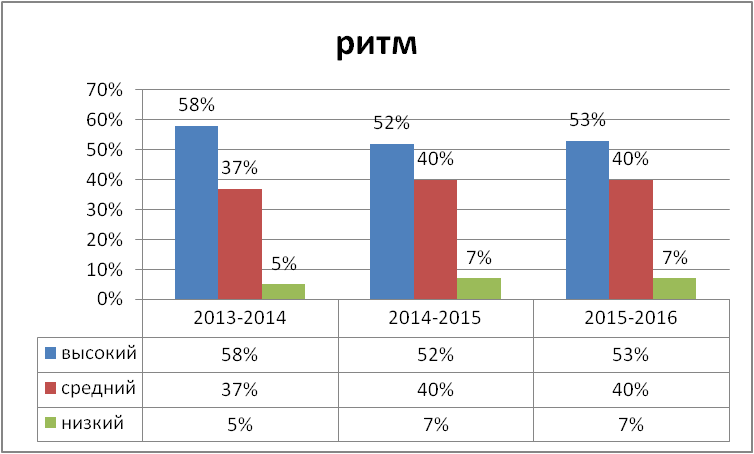 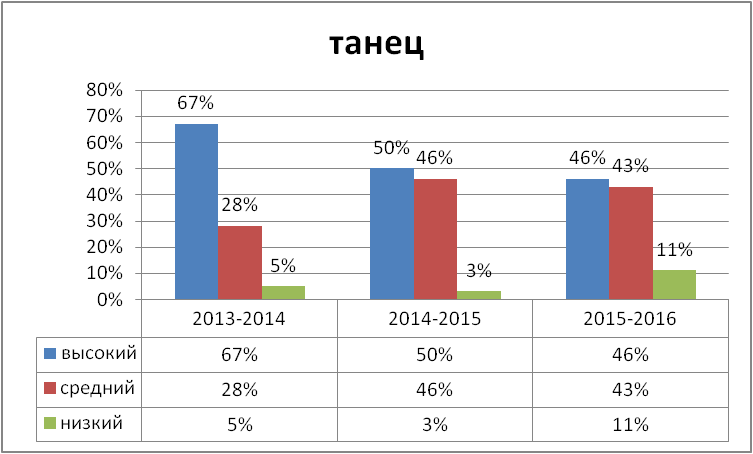 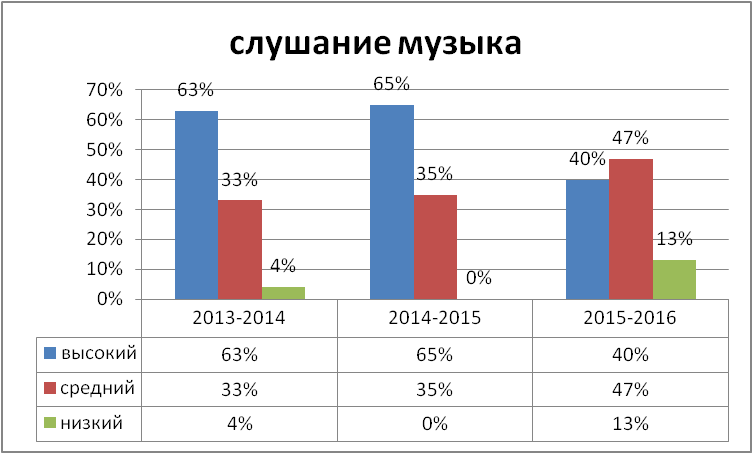 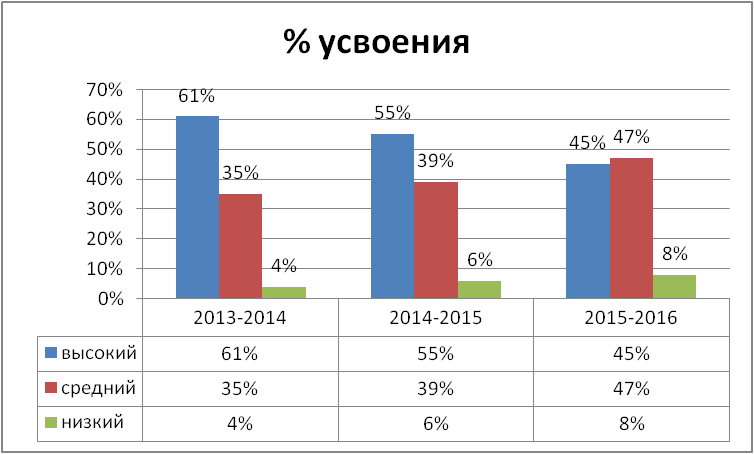 	Оказание дополнительных платных услуг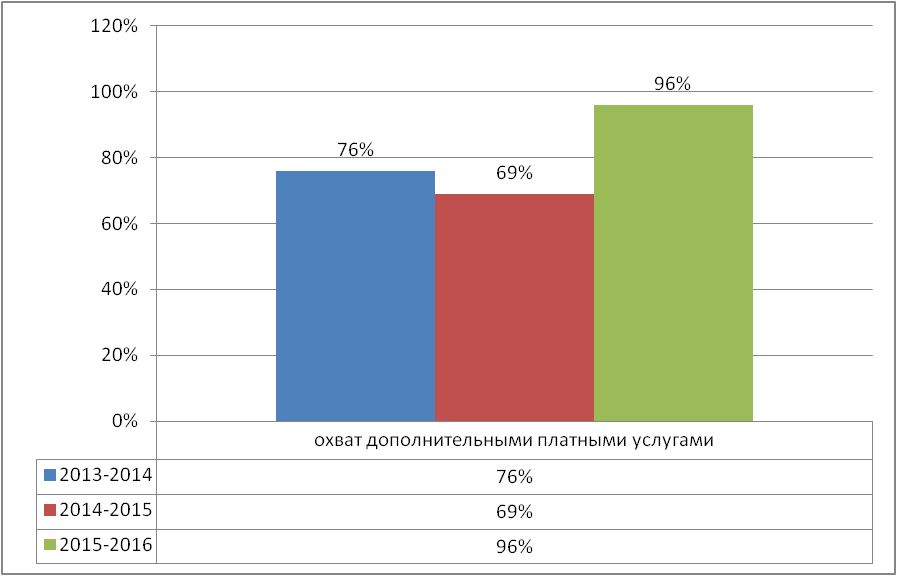 Пожелания и предложения  родителей по работе ДОУ:Согласно   социологического опроса родителей воспитанников ДОУ пожелания:Организовать по возможности посещение бассейнаЧтобы всегда был такой постоянный коллективболее ответственная работа  врача по приему детей с утра в группу с целью предупреждения ОРВИ процветания,Больше информации о том ,чем занимался ребенок в течении дняпродолжать в том же духе, все на высшем уровнеВывозить детей в различные общественные места, оставаться на том же профессиональном уровне,  больше рекомендаций по развитию детей Добавить в работу мед. кабинета подачу детям фито-чаев.Все отлично !Реконструкция территории .Замечаний нет .Все устраивает. Все делается на высшем уровне. СПАСИБО!Улучшить материально-техническое оснащение площадок .Анализ выполнения требований к содержанию и методам воспитания и обучения,а также анализ усвоения детьми программного материала показывают стабильность и позитивную динамику. Положительное влияние на этот процесс оказало тесное сотрудничество воспитателей ,специалистов, администрации ДОУ и родителей воспитанниковЗнания и навыки полученные детьми в ходе специально организованной деятельности ,необходимо систематически закреплять и продолжать применять в разнообразных видах детской деятельности.  Педагогическому коллективу следует уделять внимание использованию традиционных и нетрадиционных методов и приемов  в  работе ,позволяющих развивать соответствующие знания,умения и навыки у дошкольников. Поставленные цели и задачи согласно годовому плану работу ДОУ достигнуты в процессе осуществления разнообразных видов деятельности: проектной , интеграции в разных образовательных областях ,нетрадиционных методов работы ,использованию педагогами современных информационных технологий ,системы оздоровительных мероприятий , частичному обновлению предметно-развивающей среды согласно ФГОС, использованию приемов развивающего обучения и индивидуального подхода к каждому воспитаннику, взаимодействию с родителями воспитанников .Полное наименование ДОУЧастного образоватебльного учреждения «Средняя общеобразовательная школа - Европейская школа» подразделение - детский сада «Созвездие Уникус-2»Краткое наименование ДОУЧОУ «СОШ _Европейская школа»Тип, вид, организационно правовой статусЧастное образовательное учреждениеЮридический адресг. Пермь, ул. Мира 686Фактический адресг. Пермь, ул. Мира 686Телефон /факс2580777, 221-69-92Сайт/e-mailsadik2-perm.ru; evroschool2008@mail.ruдата основанияЛицензия№5695 от 20.12.2016 59Л01 № 0003630Свидетельство о государственной аккредитации59 № 00388444ФИО директораЗахарова Наталья СергеевнаФИО заведующейПинчук Татьяна МихайловнаФИО ст. воспитателяЛымарева Татьяна Вячеславовнавозраст детейнаименование группколичество группколичество детей в группеот 2 до 3 лет1 младшая группа118от 3 до 4 лет2 младшая группа120от 4 до 5 летсредняя группа120от 5 до 6 летстаршая группа120от 6 до 7 летподготовительнаягруппа120Общее количество педагоговОбщее количество педагоговОбщее количество педагоговОбразованиеОбразованиеАттестационные категорииАттестационные категорииАттестационные категориивосп.спец.адм.высшеесреди.спец.высшаяперваяСоотв.должности106210 56%8 44%6 33%12 67%чОО4"оо№/п                           ФИО Должность Присвоенная категория 1 Лымарева Татьяна Вячеславовна Ст.воспитатель первая 2 Ощепкова Ольга Георгиевна Воспитатель высшая 3 Урасова Марина Геннадьевна Воспитатель первая 4 Батурина Наталья Алексеевна Учитель-логопед Первая (Деп.образования) 5 Громова Наталья Дмитриевна Психолог Первая(Деп.образования)№/п НазваниеДатаучастник1ГАУ ДПО «ИРО ПК» Стажировка  по теме «Создание в ДОО современной образовательной среды для детей дошкольного возраста» 24 часМарт 2016Артемьева Н.А.-воспитатель 2 Встреча  с преподавателем ПГГПУ С.Б. Фадеев  «Внедрение ФГОС дошкольного образования»Октябрь 2015 гПедагоги и специалисты ДОУ3ГАУ ДПО «ИРО ПК» Стажировка  по теме «Создание в ДОО современной образовательной среды для детей дошкольного возраста» 24 часМарт 2016Лымарева Т.В.-ст.воспитатель 4ПГГПУ «Реализация Программы и технологии «Детский сад-Дом радости» младшая группа 40 часАпрель 2016 г.Пермякова Е.И.-воспитатель 5ПГГПУ «Реализация Программы и технологии «Детский сад-Дом радости»80 часАпрель 2016 гПетренко Е.В.-воспитатель 6ПГГПУ «Реализация Программы и технологии «Детский сад-Дом радости»40 часАпрель 2016 гАртемьева Н.А.-воспитатель 7ФГАОУ АПК и ППРО «Воспитательная деятельность образовательной организации в условиях обновления стратегии вопитания» 72 час.Сентябрь 2015 г. Громова Н.Д.-психолог 8Международный центр гуманной педагогики Семинар «От рождения до совершеннолетия»14 часМай 2016 гЛымарева Т.В.Громова Н.Д. Базина Е.А.9Пермский  институт муниципального управления и инноваций  по теме «Развитие творческих способностей дошкольников в конструктивной деятельности» 72 часНоябрь 2015 гУрасова М Г,Базина Е А,Асанова М Б,Пермякова Е И,Лымарева Т.В.,Клементьева Н.П.,Петренко Е.В.,Артемьева Н.А.,Ошепкова О.Г.,Батуева М.Г.,Батурина Н.А.10Пермский институт муниципального управления и инноваций  по теме: «Психолого-педагогические основы развития творческого потенциала 72 час  0ктябрь 2015 гАсанова М Б1Всероссийский конкурс «Звонкая капель»Пермякова Е.И.-муз руководительДиплом 1 степени2Всероссийская олимпиада  по музыке «Всюду музыка живет»Пермякова Е.И.-муз руководительСертификат участника3Всероссийский профессиональный конкурс «Педагогические достижения» «Лучший сценарий праздника»Пермякова Е.И.-муз руководительСертификат участника4Международный конкурс  для педагогов  «В ожидании лета»Пермякова Е.И.-муз руководительСертификат участника5 Центр «Крылья творчества»Всероссийский творческий конкурс «Радуга ярких талантов» Пермякова Е.И.-муз руководительДиплом 1 степени6Краевой конкурс по по актуальным проблемам профессионального самоопределения  «Выбор-16»г.ПермьПермякова Е.И.-муз руководительБлагодарственное письмо за подготовку участника7Общероссийская  общественная организация «Родители за здоровое поколение»Всероссийский конкурс «Топ 100 лучших воспитателей России» г.Севастополь Пермякова Е.И.-муз руководительСертификат участника8ГАУ «Пермский краевой центр военно-патриотического воспитания»  Межрегиональный конкурс метод.материалов  по патриотическому воспитаниюЛымарева Т.В.-ст.воспитатель Диплом 1 степени9 «СМАРТ»Всероссийский конкурс «Наши будни и праздники»Лымарева Т.В.-ст.воспитательДиплом 1 степени10Всероссийский профессиональный конкурс «Педагогические достижения» «Лучший конспект НОД» г.КемеровоЛымарева Т.В.-ст.воспитатель Диплом 3 степени11Ассоциация работников образования «Матрица интеллекта»  Всероссийский конкурс «Педагогические достижения» «Лучший конспект НОД» г.КемеровоАртемьева Н.А.-воспитатель Сертификат участника12Ассоциация работников образования «Матрица интеллекта»  Всероссийский конкурс «Мультимедийных презентаций» г.КемеровоАртемьева Н.А.-воспитатель Диплом 3 степени13Краевой конкурс по актуальным проблемам профессионального самоопределения  «Выбор-16»г.ПермьАртемьева Н.А.-воспитательСертификат участника14Общероссийская  общественная организация «Родители за здоровое поколение»Всероссийский конкурс «Топ 100 лучших воспитателей России» г.СевастопольАртемьева Н.А.-воспитатель Победитель15СМИ «Образование и творчество»Всероссийский конкурс для детей и педагогов « Золотая рыбка»Батурина Н.А.-логопедДиплом 1 степени16Общероссийская  общественная организация «Родители за здоровое поколение»Всероссийский конкурс «Топ 100 лучших воспитателей России» г.СевастопольБатурина Н.А.-логопедСертификат участника17Краевой конкурс по по актуальным проблемам профессионального самоопределения  «Выбор-16»г.ПермьБатурина Н.А.-логопедСертификат участника18Общероссийская  общественная организация «Родители за здоровое поколение»Всероссийский конкурс «Топ 100 лучших воспитателей России» г.СевастопольПинчук Т.М.-заведующий Сертификат участника19Общероссийская  общественная организация «Родители за здоровое поколение»Всероссийский конкурс «Топ 100 лучших воспитателей России»г.СевастопольБазина Е.А.-воспитатель Сертификат участника20Краевой конкурс по актуальным проблемам профессионального самоопределения  «Выбор-16»г.ПермьБазина Е.А.-воспитательСертификат участника21Краевой конкурс по актуальным проблемам профессионального самоопределения  «Выбор-16»г.ПермьАсанова М.Б.-воспитательСертификат участника22Краевой конкурс по актуальным проблемам профессионального самоопределения  «Выбор-16»г.ПермьКлементьева Н.П.-воспитательСертификат участника23Краевой конкурс по актуальным проблемам профессионального самоопределения  «Выбор-16»г.ПермьБатуева М.Г.-воспитатель Сертификат участника24Краевой конкурс по актуальным проблемам профессионального самоопределения  «Выбор-16»г.ПермьПетренко Е.В.-воспитатель Сертификат участника25Краевой конкурс по актуальным проблемам профессионального самоопределения  «Выбор-16»г.ПермьУрасова М.Г.-воспитательСертификат участника№ Тема Ответственный 1 «Адаптация детей раннего и младшего дошкольного возраста к ДОУ» Ст.воспитатель Лымарева Т.В. 2 «Модельный кодекс профессиональной этики педагогических работников» Ст.воспитатель Лымарева Т.В.3 «Создание условий для обеспечения психологического комфорта детей» Психолог Громова Н.Д. 4 «Интегрированный подход к обучению детей по формированию целостной картины мира» Ст.воспитатель Лымарева Т.В.5 «Развитие познавательной активности дошкольников» Воспитатель Ощепкова О.Г. 6 «Народные игры ,как средство познания окружающего мира» Воспитатель  Петренко Е И. 7 «Культура оформления стола к завтраку»  воспитатель Асанова М.Б. 8 «Обобщение опыта  педагогической работы» Ст.воспитатель Лымарева Т.В. 9 «Сохранение и укрепление физического здоровья у дошкольников в режиме дня» Инстр. По физо Парфенова О.Г.10 «Особенности с/ролевой игры» Воспитатель  Артемьева Н.А.11 «Речевое развитие дошкольников в с/ролевой игре» Учитель-логопед Батурина Н.А.12 «Развитие познавательной активности у детей через создание проблемных ситуаций» Воспитатель Клементьева Н.П.13 «Дыхательная гимнастика -как средство преодоления нарушения речи у дошкольников» Учитель-логопед Батурина Н.А.14 «Развитие творческого воображения у детей с использованием  предметов заместителей  в с/ролевой игре» Воспитатель Ощепкова О.Г.15 «Социализация дошкольников  посредством с/ролевой игры» Психолог Громова Н.Д.16 «Организация игровой деятельности в режиме дня дошкольника»  Воспитатель Батуева М.Г.17 «Особенности работы в летний оздоровительный период» Ст.воспитатель Лымарева Т.В.18 «Профилактические мероприятия в летний оздоровительный период» Врач Белова Т.И.1Родителей посетивших занятия и открытые мероприятия16 2 Педагогами показано открытых занятий22 3 Специалистами   9 4 Специалистами дополнительного образования  7 5 Получено положительных отзывов 27 Учебный год2013-2014  2014-2015 2015-20162013-20142014-2015 2015-2016ГруппаПропущено по болезниПропущено по болезниПропущено по болезниПропущено д/дни Пропущено д/дни Пропущено д/дни    1      259 466 385 (3        911 868 839(4    2     288 365 282(2        951 719 725 (1    3     126 134 283(2        689 467 784(2    4    188 345 234 (1        664 768 799 (3    5    387 359 484(5        918 812 1016 (5 Уровень психического развития Начало года  (количество обследуемых - 52) Начало года  (количество обследуемых - 52) Конец года (количество обследуемых - 72) Конец года (количество обследуемых - 72) высокий 37 71% 54 75% средний 15 29% 18 25% низкий - - - - 